What makes up the central nervous system?What makes up the peripheral nervous systemThe whitish fatty segmented covering of axons that acts as electrical insulation is called _________________________________.The space between nerve fibers is called __________________________________.Fill in the table below to indicate the functions of the parts of the brain.Label the diagram of a neuron below: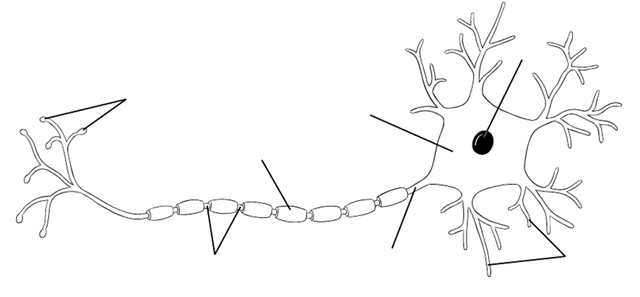 Label the diagram of a chemical synapse below: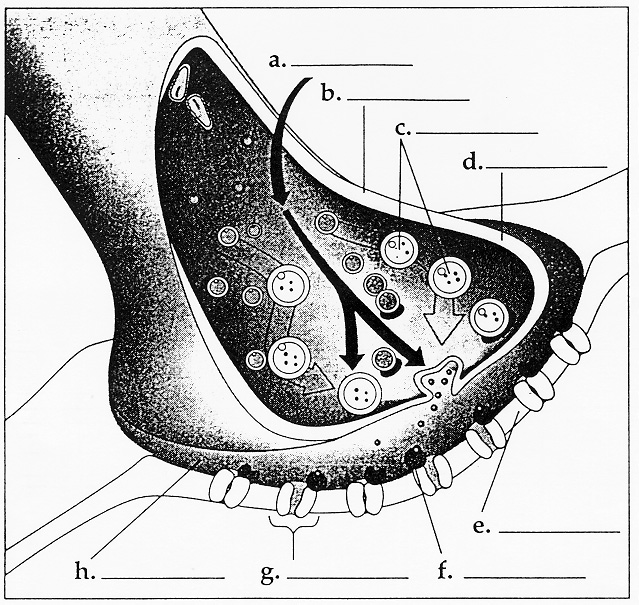 Label the brain below: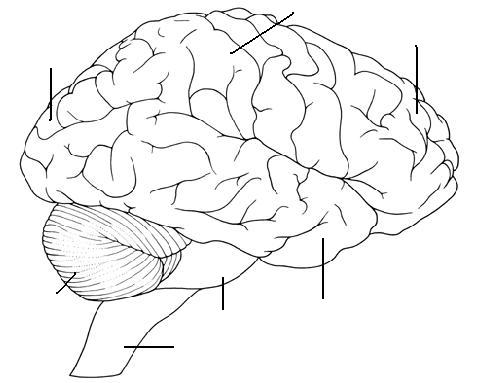 What is the relationship between addiction and tolerance?How does a stimulant differ from a depressant?What are the 6 types of psychoactive drugs? (Table 49-2; page 1023)List the risks associated with the use of psychoactive drugs.PartFunctionCerebrumThalamusHypothalamusCerebellumMedulla oblongataFrontal LobeParietal LobeTemporal LobeOccipital LobeType of DrugExamples